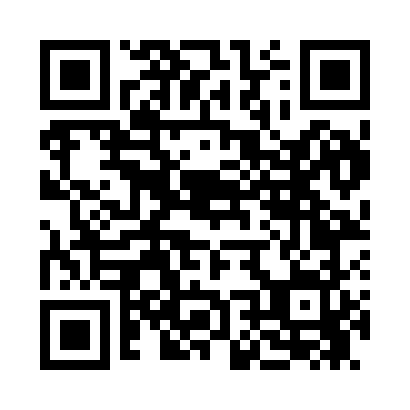 Prayer times for Ulm, Arkansas, USAMon 1 Jul 2024 - Wed 31 Jul 2024High Latitude Method: Angle Based RulePrayer Calculation Method: Islamic Society of North AmericaAsar Calculation Method: ShafiPrayer times provided by https://www.salahtimes.comDateDayFajrSunriseDhuhrAsrMaghribIsha1Mon4:325:571:104:568:239:472Tue4:335:571:104:578:239:473Wed4:335:581:104:578:229:474Thu4:345:581:104:578:229:475Fri4:355:591:114:578:229:466Sat4:355:591:114:578:229:467Sun4:366:001:114:578:229:468Mon4:376:011:114:578:219:459Tue4:376:011:114:588:219:4510Wed4:386:021:114:588:219:4411Thu4:396:021:114:588:209:4412Fri4:406:031:124:588:209:4313Sat4:416:031:124:588:209:4314Sun4:416:041:124:588:199:4215Mon4:426:051:124:588:199:4116Tue4:436:051:124:588:189:4117Wed4:446:061:124:588:189:4018Thu4:456:071:124:588:179:3919Fri4:466:071:124:588:179:3820Sat4:476:081:124:588:169:3721Sun4:486:091:124:588:169:3722Mon4:496:091:124:588:159:3623Tue4:496:101:124:588:149:3524Wed4:506:111:124:588:149:3425Thu4:516:121:124:588:139:3326Fri4:526:121:124:588:129:3227Sat4:536:131:124:588:119:3128Sun4:546:141:124:588:119:3029Mon4:556:141:124:588:109:2930Tue4:566:151:124:578:099:2831Wed4:576:161:124:578:089:27